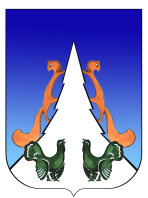 Ханты-Мансийский автономный округ – ЮграСоветский районгородское поселение АгиришА Д М И Н И С Т Р А Ц И Я628245, Ханты-Мансийский автономный округ-Югра, Тюменской области, Советский районп. Агириш ул. Винницкая 16телефон /факс: 8(34675) 41233 					                адрес: agirish@sovrnhmao.ruПОСТАНОВЛЕНИЕ «26»  октября 2023г. 									№  267О внесении изменений в постановление администрации городского поселения Агириш от 22.07.2013 № 154 «О комиссии по предупреждению и ликвидации чрезвычайных ситуаций и обеспечению пожарной безопасности городского поселения Агириш»На основании Федеральных законов от 21.12.1994 № 68-ФЗ «О защите населения и территорий от чрезвычайных ситуаций природного и техногенного характера», от 12.02.1998 № 28-ФЗ «О гражданской обороне», от 06.10.2003 № 131-ФЗ «Об общих принципах организации местного самоуправления в Российской Федерации», Постановления Правительства РФ от 30.12.2003г. № 794 «О единой государственной системе предупреждения и ликвидации чрезвычайных ситуаций»: Внести в постановление администрации городское поселение Агириш от 22.07.2013 №154 «О комиссии предупреждению и ликвидации чрезвычайных ситуаций и обеспечению пожарной безопасности городского поселения Агириш» следующие изменения: Приложение 2 к постановлению администрации городское поселение Агириш от 22.07.2013 №154 «О комиссии предупреждению и ликвидации чрезвычайных ситуаций и обеспечению пожарной безопасности городского поселения Агириш» изложить в новой редакции.Признать утратившим силу постановление администрации городское поселение Агириш от 16.01.2023 № 11 «О внесении изменений в постановление администрации городского поселения Агириш от 22.07.2013 № 154 «О комиссии по предупреждению и ликвидации чрезвычайных ситуаций и обеспечению пожарной безопасности городского поселения Агириш».Опубликовать настоящее постановление в бюллетене «Вестник городского поселения Агириш» и разместить на официальном сайте администрации городского поселения Агириш.Контроль за исполнением настоящего постановления оставляю за заместителем главы городского поселения Агириш.      Глава городского поселения Агириш                                                       И.В.ЕрмолаеваПриложение к постановлению администрации городского поселения Агириш от   26 .10.2023 № 267Персональный состав комиссии по предупреждению и ликвидации чрезвычайных ситуаций и обеспечению пожарной безопасности городского поселения АгиришПредседатель комиссии:Ермолаева Ирина ВикторовнаЗаместитель председателя комиссии:  Волкова Надежда АлександровнаСекретарь комиссии: Басырова Светлана СергеевнаЧлены комиссии:Козлов Андрей НиколаевичКолотыгин Михаил ВладимировичЗавиралова Татьяна ЕвгеньевнаЛазарева Ольга ВладимировнаГерасимов Дмитрий ЮрьевичНиколаев Андрей АлексеевичВетошкин Сергей НиколаевичГлава городского поселения Агириш;Заместитель главы городского поселения АгиришНачальник отдела по организации деятельности администрации городского поселения Агириш;Генеральный директор ООО «Жилье» городского поселения Агириш;Начальник пожарной части городского поселения Агириш филиала казенного учреждения Ханты-Мансийского автономного округа-Югры «Центроспас-Югория»  по Советскому району;Участковый лесничий Территориального отдела Советское лесничество Департамента природных ресурсов и несырьевого сектора экономики Ханты-Мансийского автономного округа-Югры;Заведующий врачебной амбулаторией городского поселения Агириш;Мастер электроучастка электро-сетей п. Агириш Советского филиала АО «ЮРЭСК»;Начальник отделения ОЭС городского поселения Агириш;Участковый уполномоченный полиции (по согласованию).